Republic of LatviaCabinetRegulation No. 550Adopted 14 August 2007Regulations Regarding the Procedures for the Registration and Accounting of Water Traffic Accidents, the Procedures for the Receipt and Issuing of Information to be Registered and the Amount ThereofIssued pursuant toSection 10, Paragraph three of the law On Police1. The Regulation prescribes the procedures for the registration and accounting of water traffic accidents occurring in internal waters (hereinafter – the accident), and also the procedures for the receipt and issuing of information to be registered and the amount thereof.2. An official of the State Police shall register the information on the accident in the protocol for the accounting of water traffic accidents (hereinafter – the protocol) (Annex 1).3. The State Police and its territorial unit shall, within one working day, send the completed protocols to the Department for Public Security of Central Civil Police Department of the State Police. The Department for Public Security shall register the information included in the protocols in the water traffic accident register (hereinafter – the register) (Annex 2).4. The following information on the accident shall be accounted in the register:4.1. the date and time of the accident;4.2. the place of the accident – the type of the body of water (river, lake, other bodies of water), name of the place, connection to facilities (distance in kilometres);4.3. the type of the accident:4.3.1. collision;4.3.2. rollover;4.3.3. running into an obstacle;4.3.4. running into a person;4.3.5. running into a stationary vessel;4.3.6. a passenger falling overboard;4.3.7. foundering;4.3.8. other type;4.4. the circumstances of the accident (for example, weather conditions, visibility, seamarks and lights).5. The following information on the persons and victims involved in the accident shall be accounted in the register:5.1. given name, surname;5.2. personal identity number (if none, date of birth);5.3. nationality;5.4. gender;5.5. status of the person:5.5.1. boatmaster;5.5.2. passenger;5.5.3. swimmer;5.6. licence number for the right to navigate the respective vessel;5.7. effects of alcoholic, narcotic, or other intoxicating substances:5.7.1. the type;5.7.2. the concentration;5.8. consequences:5.8.1. light bodily injuries with impairment of health;5.8.2. moderate bodily injuries;5.8.3. severe bodily injuries;5.8.4. severe bodily injuries that have resulted in death;5.8.5. death at the scene of the accident.6. The following information shall be accounted in the register on the pleasure boats and small crafts (hereinafter – the vessel) involved in the accident:6.1. in relation to the vessel:6.1.1. the type;6.1.2. the brand;6.1.3. the model;6.1.4. the State registration number;6.2. the owner of the vessel:6.2.1. given name, surname or the registration number of the legal person;6.2.2. nationality;6.2.3. place of residence (address for a legal person).7. A medical treatment institution shall immediately notify the State Police of persons who have been provided with medical care due to bodily injuries sustained in the accident if such information is at the disposal thereof.8. The State Police shall submit the information on the registered accidents to the State and local government authorities, natural and legal persons, and also for conducting of scientific and statistical studies.9. A natural person (on themselves and their children under 18 years of age) or their authorised representative, or legal representative (on a person under care or guardianship), upon the presentation of documents confirming their rights, may receive the information included in the register by submitting a written request to the State Police.10. The following shall be indicated in the request:10.1. the given name, surname, and personal identity number of the person requesting the information;10.2. the address of the declared place of residence;10.3. the reasons justifying the receipt of information;10.4. the extent of the necessary information.11. The representative of a legal person by presenting notarised authorisation or a document certifying the right of the official to represent the legal person without special authorisation may receive the information included in the register by submitting a written request to the State Police.12. The following shall be indicated in the request:12.1. the name of the legal person;12.2. the registration number of the legal person;12.3. the legal address of the legal person;12.4. the reasons justifying the receipt of information;12.5. the extent of the necessary information.13. The information included in the register which is intended to be used for scientific or statistical studies may be received by a person conducting the relevant study by submitting a written request to the State Police.14. The following shall be indicated in the request:14.1. the given name, surname, and personal identity number of the person conducting the scientific or statistical study;14.2. the subject of the scientific or statistical study;14.3. the extent of the necessary information;14.4. the purpose of the scientific or statistical study or the reasons justifying the receipt of information.15. On the basis of the request, the State Police shall provide written information on the registered accidents within the following time periods:15.1. on one or two accidents – within five working days after receipt of the request;15.2. on several accidents – within 10 working days after receipt of the request;15.3. if the preparation of the information requires special data preparation methods – within 20 working days after receipt of the request.16. If the request does not include all the information provided for in Paragraph ten, twelve, or fourteen of this Regulation or it is not possible to objectively identify the requested information, the State Police may refuse to provide the information on the registered accidents. The State Police shall provide a reasoned refusal to the person requesting the information within five working days after receiving the request.Prime Minister A. KalvītisMinister for the Interior	I.GodmanisAnnex 1Cabinet Regulation No. 55014 August 2007Protocol for the Accounting of Water Traffic Accidents20		 No.	Official who drew up the protocol 		(institution, position, given name, surname)I. Information on the accidentDate and time of the accident ...	at  : 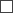 Name of the place name where the accident occurred 	Type of the body of water 	(river, lake, other bodies of water, connection to facilities (distance))Connection of the place of the accident to the facility	(facility, distance)Type of the accident:  collision rollover running into an obstacle running into a person running into a standing vessel a passenger falling overboard foundering other typeCircumstances of the accident 	(for example, weather conditions, visibility, seamarks and lights)II. Information on the Persons and Victims Involved in the Accident(given name, surname)Personal identity number  – or date of birth ...Nationality and type thereof 	Gender:  male  femaleStatus of the person:  boatmaster  passenger  swimmerLicence number for the right to navigate the respective vessel 	Effects of alcoholic, narcotic, or other intoxicating substances:type 	concentration 	Information on bodily injuries of the person: light bodily injuries with impairment of health moderate bodily injuries severe bodily injuries severe bodily injuries that have resulted in death death at the scene of the accidentIII. Information on the Vessels Involved in the AccidentType	 Brand 	Model 	 State registration number 	Ownership:(given name, surname or name of the legal person)Personal identity number or the registration number of a legal person 	Nationality 	Place of residence (address for a legal person) 	Annex No. 	Protocol for the Accounting of Water Traffic Accidents No. 	Information on the Persons and Victims Involved in the Accident(given name, surname)Personal identity number  – or date of birth ...Nationality and type thereof 	Gender:  male  femaleStatus of the person:  boatmaster  passenger  swimmerLicence number for the right to navigate the respective vessel 	Effects of alcoholic, narcotic, or other intoxicating substances:type 	concentration 	Information on the bodily injuries of the person: light bodily injuries with impairment of healthmoderate bodily injuriessevere bodily injuriessevere bodily injuries that have resulted in deathdeath at the scene of the accidentInformation on the Vessels Involved in the AccidentType	 Brand 	Model 	 State registration number 	Ownership:(given name, surname or name of the legal person)Personal identity number or registration number of a legal person 	Nationality 	Place of residence (address for a legal person) 	Minister for the Interior	I.GodmanisAnnex 2Cabinet Regulation No. 55014 August 2007Water Traffic Accident RegisterMinister for the Interior	I.GodmanisNo.Information on the accidentInformation on the accidentInformation on the accidentInformation on the persons and victims involved in the accidentInformation on the persons and victims involved in the accidentInformation on the persons and victims involved in the accidentInformation on the persons and victims involved in the accidentInformation on the persons and victims involved in the accidentInformation on the vessels involved in the accidentInformation on the vessels involved in the accidentNumber of the protocol for the accounting of water traffic accidentsOfficial who drew up the protocol for the accounting of water traffic accidentsNo.name of the place where the accident occurreddate and time of the accidenttype of the accidentgiven name, surnamepersonal identity number or date of birtheffects of alcoholic, narcotic, or other intoxicating substances (type, degree)status of the personconsequencestype, brand, model, State registration numberdata of a natural or legal personNumber of the protocol for the accounting of water traffic accidentsOfficial who drew up the protocol for the accounting of water traffic accidents